Alternativt förslag till Kommunstyrelsens sammanträde 2023-08-21:SP3: Västtrafiks trafikplan 2025Vänsterpartiet anser att vi i vårt svar till Västtrafik bör påtala att det i staden pågår en utredning om kollektivtrafikens dragning genom stadens centrala delar som kan påverka stadens hållning i frågor om stadstrafiken.Med anledning av ovanstående föreslår Vänsterpartiet Kommunstyrelsen besluta att:Kommunstyrelsen godkänner underlaget som svar på frågor inför Västtrafiks Trafikplan 2025 med följande tillägg under punkt 5:”Vidare har Kommunfullmäktige beslutat att genomföra en utredning om stadens syn på kollektivtrafikens dragning i stadens centrala delar. Resultatet av denna utredning kan påverka stadens hållning i frågor som rör stadstrafiken.”För Vänsterpartiet i KommunstyrelsenStefan Lindborg och Anne Rapinoja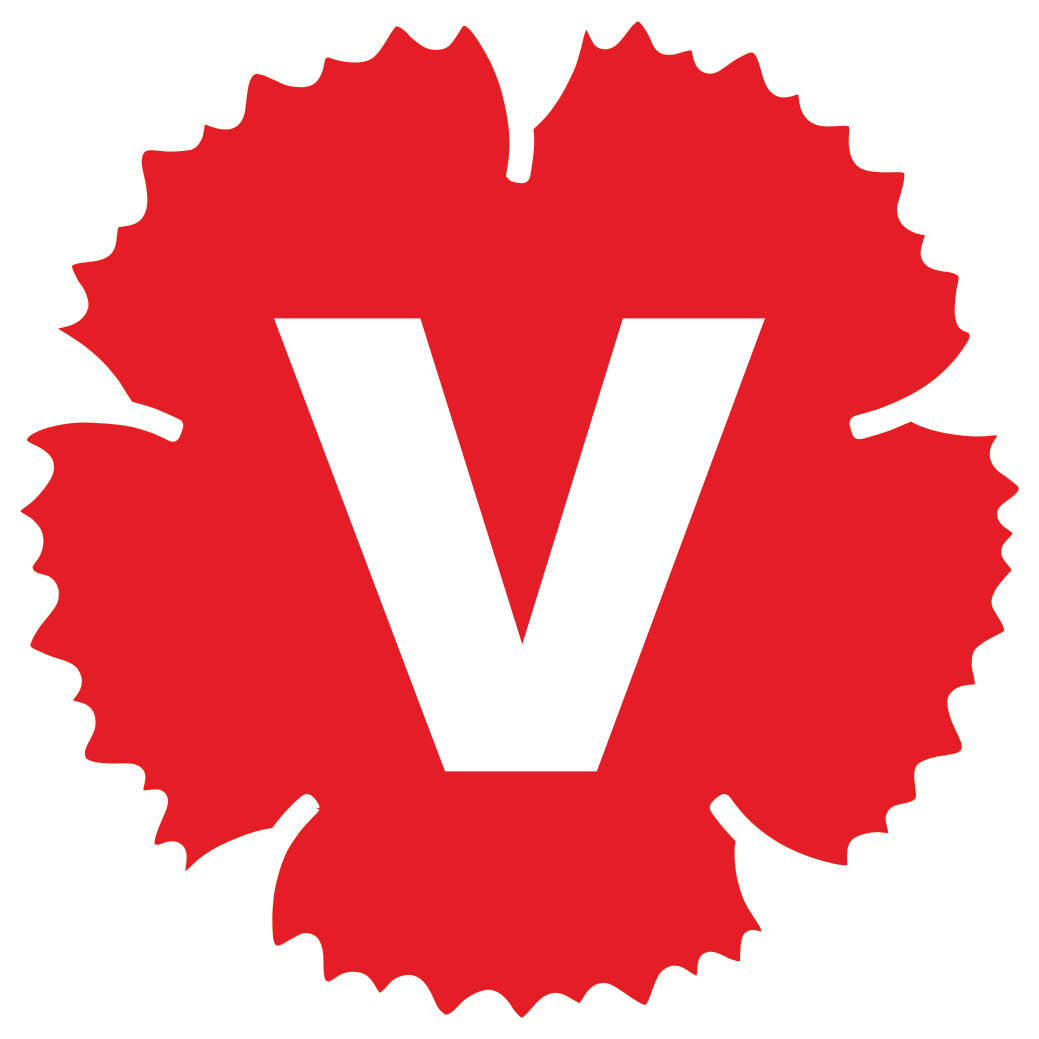 